					  Minnesota Swimming Proposal Form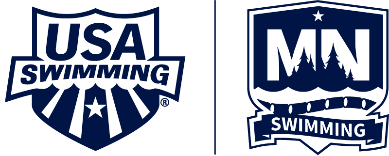  Passed  Failed  Tabled  Sent to CommitteeNOTE: The enactment of Policies and/or Rules requires detailed coordination and clarity. It is recommended but not required that all Proposals are first reviewed by one or more of the Standing Committees before consideration by the Board of Directors. If a Proposal has not been publicly reviewed by a committee, it will require a 2/3 vote by the Board of Directors for adoption per MNSI Policy # 003. Revision June 2022.Reviewed by (check all that apply) Age Group   Athlete   DE&I   Disability   Finance   Governance   Nominating Officials                        Personnel   Senior   Safe Sport   Tech Planning   Other:Name of Proposal: Vision:Summary of Need:Proposed Action and Official Language:Related Items:Implementation:Desired Board Meeting Date for Proposal Discussion:   Note that Board meetings are typically held the third Tuesday of every month. Your proposal will need to be sent to the General Chair at least 10 calendar days prior to the Board meeting to be reviewed and added to the Agenda. Discussion and votes can only take place for items on the meeting agenda.Name of Submitter(s):  Name of Board Member Sponsor(s):  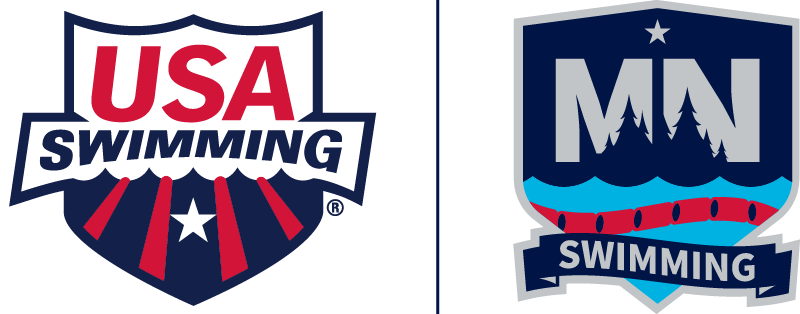 POLICY & PROCEDUREPOLICY NUMBER:Subject:EFFECTIVE DATE:Approved: Amended: Retired: